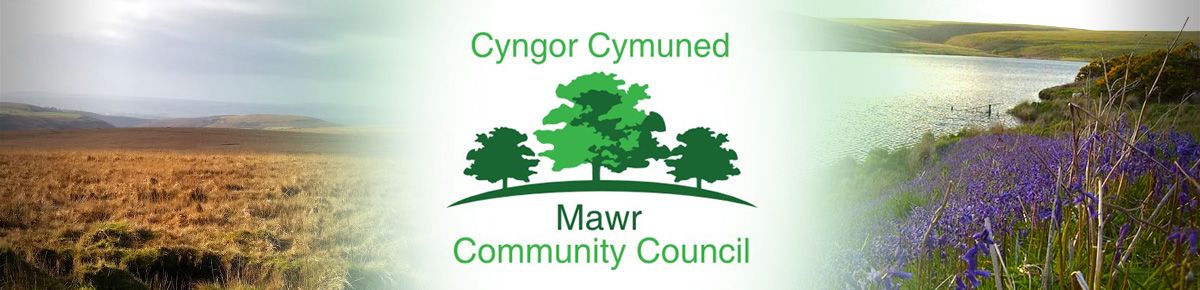 Clerk / Responsible Financial Officer: Ms. M. L. Gabriel – Daviesc/o Penmount,150 Alexandra Road, Gorseinon, Swansea SA4 4PE                              Telephone: 07305007575 E-mail: officer@mawrcommunitycouncil.cymru     www.mawrcommunitycouncil.org.ukCouncillors are summoned to attend an extraordinary meeting of Mawr Community Council to be held on Monday, 6 February 2023 at 7:30 p.m. via ZoomThe order of business shall be as follows:To receive apologies for absenceTo receive declarations of Interest To ratify the appointment of the Clerk/Responsible Finance Officer To consider staff matters M. L. Gabriel – Davies, Clerk and Responsible Financial OfficerThis meeting is closed to members of the press and public as agreed in full council meeting.